Manual de Normalização de Trabalhos Acadêmicos – IFMGEstrutura do relatório de estágio, pág. 58.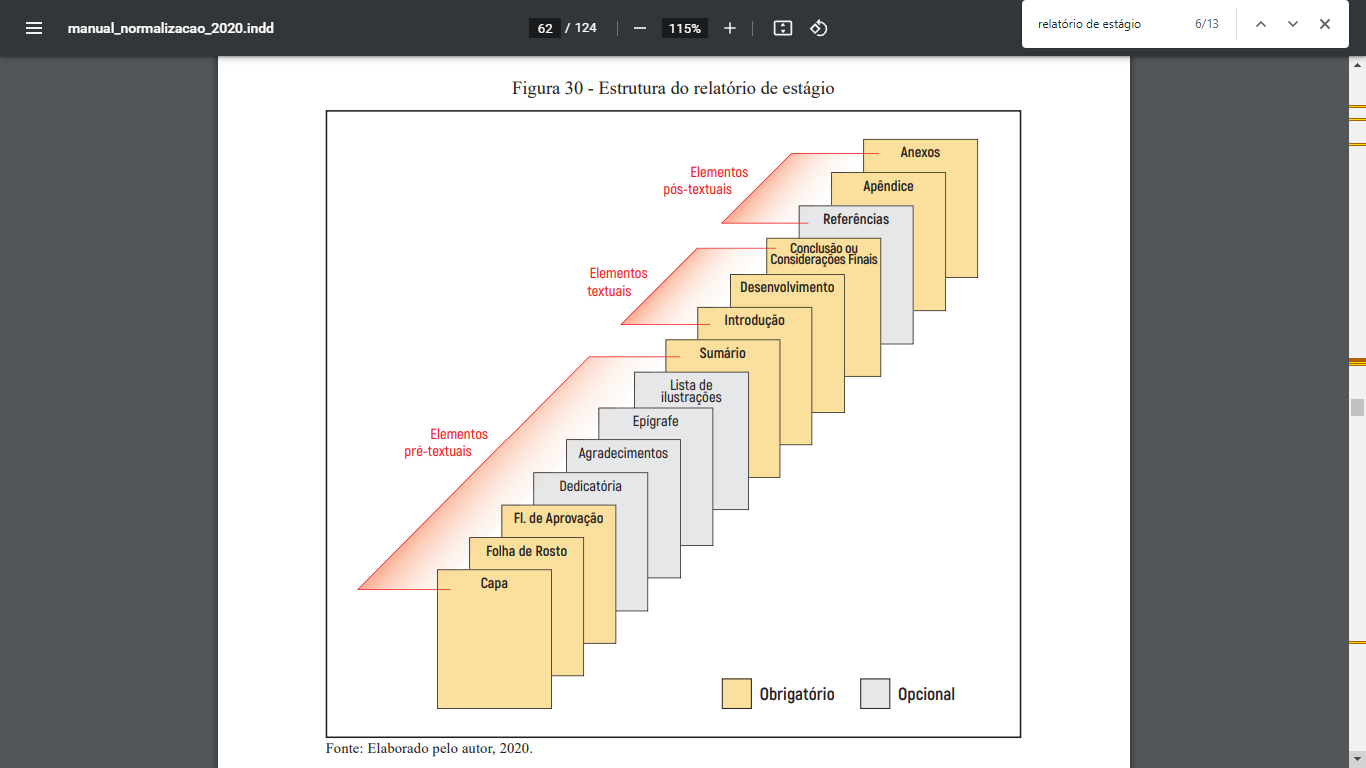 Para iniciar o relatório de estágio exclua as informações acima.INSTITUTO FEDERAL DE EDUCAÇÃO, CIÊNCIA E TECNOLOGIADE MINAS GERAIS – CAMPUS AVANÇADO IPATINGABACHARELADO EM ENGENHARIA ELÉTRICANome do discenteTÍTULO DO TRABALHOIpatinga20XXNOME DO DISCENTETÍTULO DO TRABALHORelatório de Estágio apresentado ao Curso Bacharelado em Engenharia Elétrica do Instituto Federal de Minas Gerais – Campus Avançado Ipatinga para cumprimento do componente curricular obrigatório Estágio Supervisionado.Orientador: Nome do professor orientadorIpatinga20XXNome do discenteTÍTULO DO TRABALHORelatório de Estágio apresentado ao Curso Bacharelado em Engenharia Elétrica do Instituto Federal de Minas Gerais – Campus Avançado Ipatinga para cumprimento do componente curricular obrigatório Estágio Supervisionado.Orientador: Nome do professor orientadorAprovado em: ____/ ____/ _______ pela banca examinadora:__________________________________________________Nome do Professor__________________________________________________Nome do Professor__________________________________________________Nome do ProfessorDedico esta dissertação aos meusamados pais, maiores incentivadorese fontes inesgotáveis de apoio,amor e compreensão.AGRADECIMENTOSAgradeço a toda à minha família, meus pais e meu irmão agradeço por acreditarem em mim e pelo incentivo constante na realização deste trabalho.Agradeço ao meu orientador e a todos que contribuíram de alguma forma para a realização deste trabalho.“Ser feliz sem motivo é a mais autênticaforma de felicidade.”Carlos Drummond de AndradeLISTA DE ILUSTRAÇÕESFigura 1 - Evolução do homem ............................................................................................... 12Figura 2 - Respostas da população com problemas visuais .................................................... 31Figura 3 - Postura padrão usuário X tela .................................................................................75Gráfico 1 - Frequência de idades na classe de usuário x ........................................................ 45Quadro 1 - Classes de usuários com dores lombares .............................................................. 25Quadro 2 - Idade da população X usuários padrão ................................................................. 07SUMÁRIO1 INTRODUÇÃO ................................................................................................................... 011.1 Justificativa ....................................................................................................................... 021.2 Objetivos ........................................................................................................................... 041.2.1 Objetivo geral ................................................................................................................. 051.2.2 Objetivos específicos ..................................................................................................... 061.3 Estrutura do relatório ........................................................................................................ 072 DESENVOLVIMENTO ...................................................................................................... 092.1 Xxxxxxxxxxxx .................................................................................................................. 122.2 Xxxxxxxxxxxx .................................................................................................................. 142.3 Xxxxxxxxxxxx .................................................................................................................. 162.3.1 Xxxxxxxxxxxx ............................................................................................................... 182.3.2 Xxxxxxxxxxxx ............................................................................................................... 202.3.3 Xxxxxxxxxxxx ............................................................................................................... 223 RESULTADOS .................................................................................................................... 254.1 Xxxxxxxxxxxx .................................................................................................................. 274.2 Xxxxxxxxxxxx .................................................................................................................. 305 CONCLUSÕES ................................................................................................................... 34REFERÊNCIAS ...................................................................................................................... 36APÊNDICE ............................................................................................................................. 40ANEXO ................................................................................................................................... 42Modelo do layout do trabalho, pág. 18.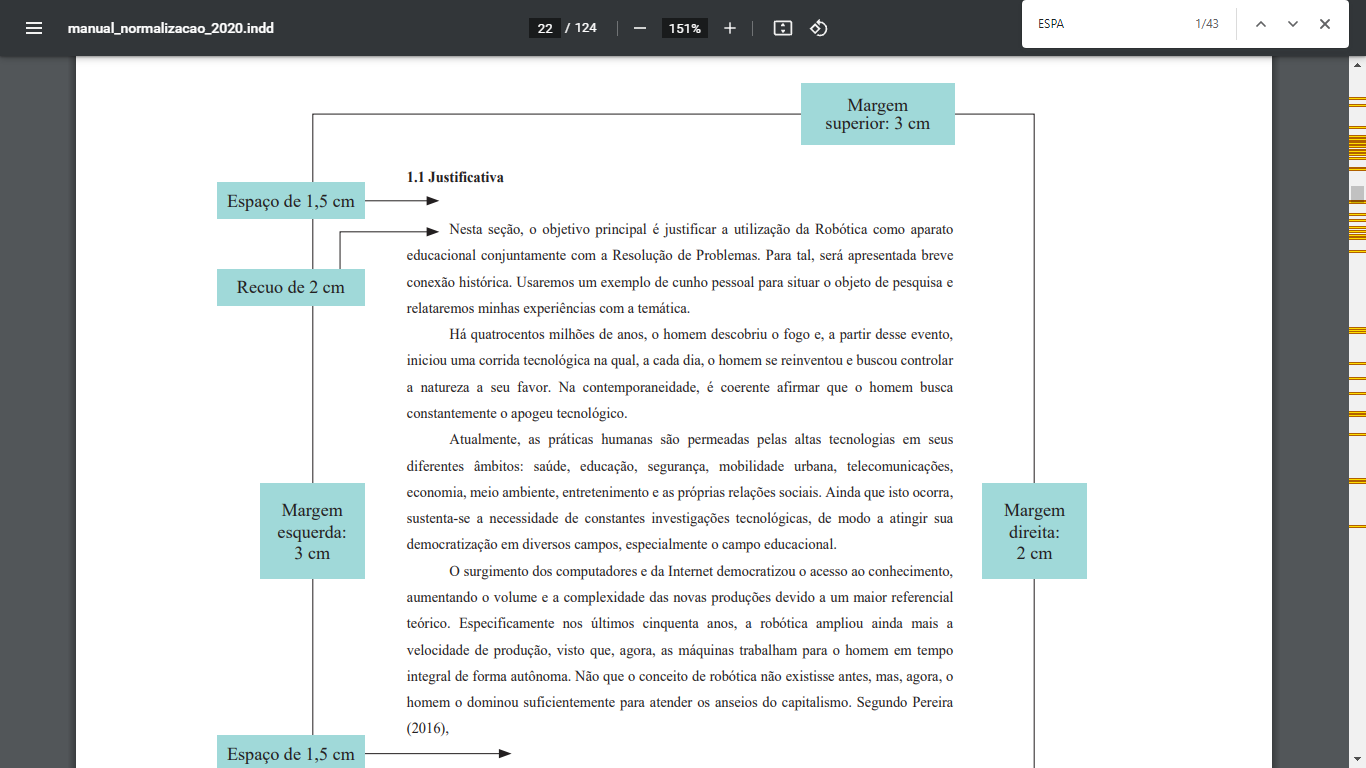 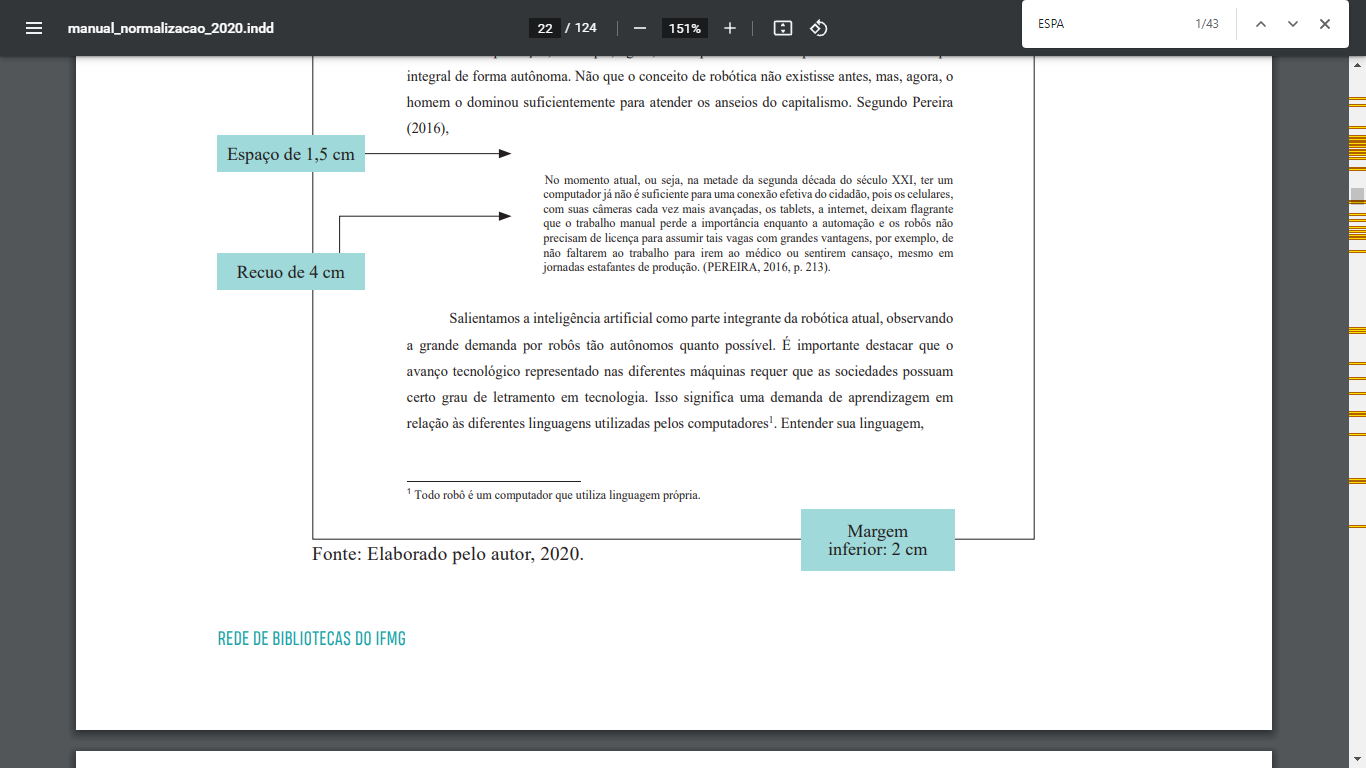 Exclua as informações acima.Para mais informações consulte o Manual de Normalização de Trabalhos Acadêmicos.Numeração progressiva, pág. 19.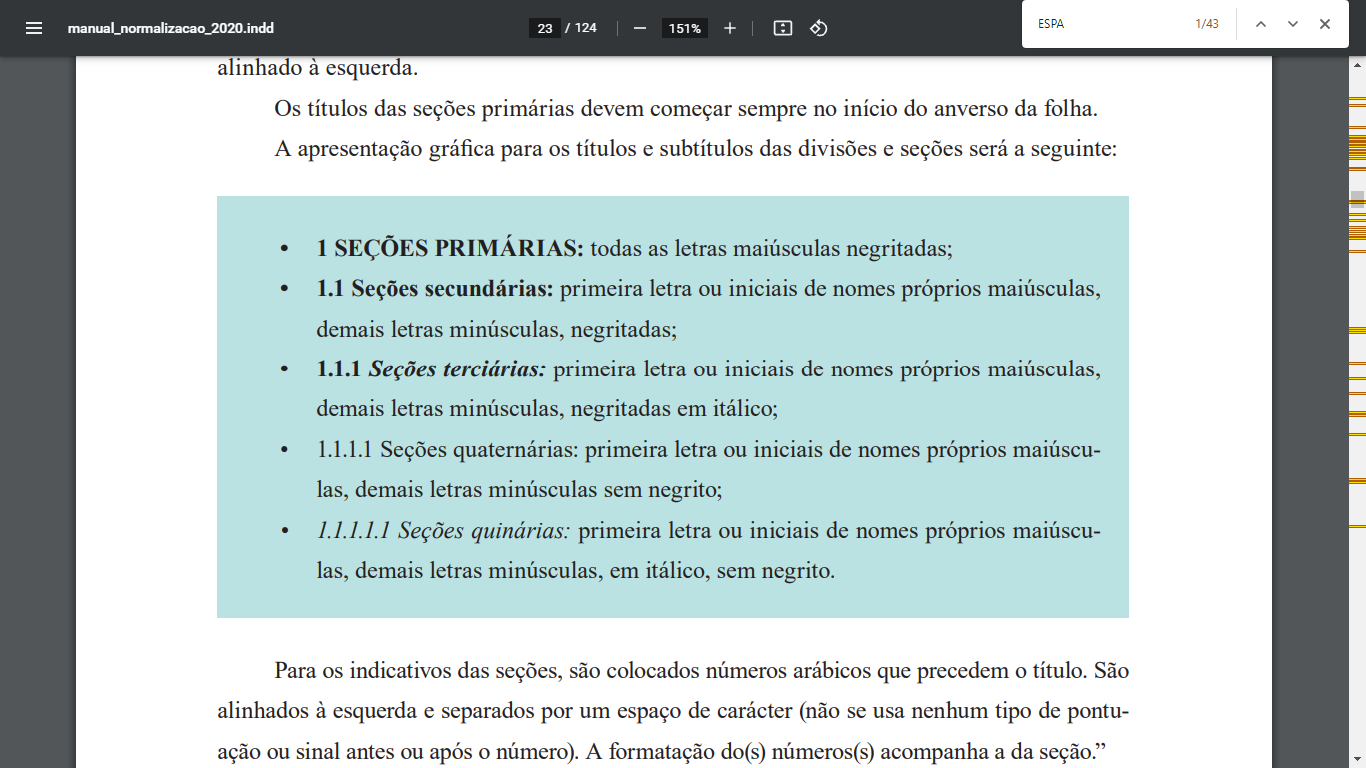 Exclua as informações acima.Para mais informações consulte o Manual de Normalização de Trabalhos Acadêmicos.Modelo de alíneas e subalíneas, pág. 19.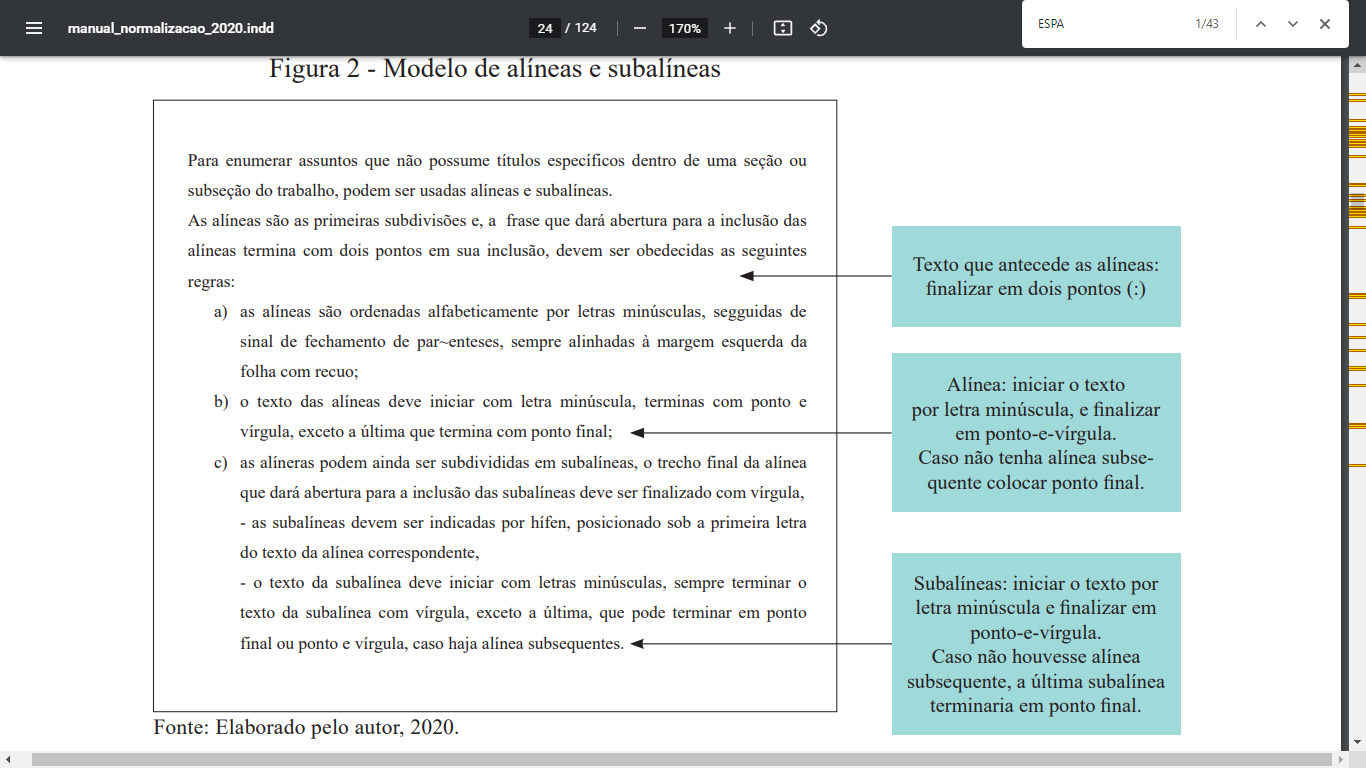 Exclua as informações acima.Para mais informações consulte o Manual de Normalização de Trabalhos Acadêmicos.1 INTRODUÇÃOEste manual tem como objetivo orientar e normatizar as publicações técnico-científicas no âmbito do Instituto Federal de Educação Ciência e Tecnologia de Minas Gerais (IFMG) quanto ao emprego das normas da Associação Brasileira de Normas Técnicas (ABNT), aplicáveis à elaboração dos trabalhos acadêmicos (monografias, dissertações, teses, artigos científicos, relatórios de estágio, atividades avaliativas, etc.).Embora o objetivo deste manual seja o esclarecimento de dúvidas comuns relativas à normalização dos trabalhos acadêmicos, por intermédio de uma linguagem mais acessível à comunidade escolar/acadêmica, aconselha-se que a consulta às normas da ABNT não seja dispensada, como também de outras obras que versam a respeito da redação técnico-científica. Como toda norma está sujeita a revisões, recomenda-se que sejam observadas as edições mais recentes quando da escrita dos trabalhos acadêmicos.1.1 Justificativa1.2 Objetivos1.2.1 Objetivo geral1.2.2 Objetivos específicos 1.3 Estrutura do relatório2 DESENVOLVIMENTO